Samodzielny Publiczny Zakład Opieki Zdrowotnej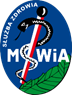 Ministerstwa Spraw Wewnętrznych i Administracji we Wrocławiuul. Ołbińska 32, 50 – 233 Wrocław Wrocław, dn. 24.07.2023r. Sygnatura postępowania: ZZ-ZP-2375 – 20/23            Dot.: postępowania prowadzonego w trybie podstawowym bez negocjacji na: „Wykonanie robót budowlanych na podstawie dokumentacji projektowej pn.: ”Wykonanie instalacji zasilania szpitala wraz z przebudową pomieszczeń stacji tlenowni na stacje transformatorową oraz wykonaniem linii zasilających projektowane i istniejące rozdzielnice NN" w ramach zadania inwestycyjnego pn.: „Budowa stacji transformatorowej i linii kablowych SN i nN zasilania podstawowego i rezerwowego dla SP ZOZ MSWiA we Wrocławiu przy ul. Ołbińskiej 32” - etap II”WYJAŚNIENIA I MODYFIKACJA TREŚCI SWZ Działając na podstawie art. 284 ust.2 i oraz art. 286 ust.1  ustawy Prawo zamówień publicznych z dnia 11 września 2019r. (Dz. U. z 2022 poz. 1710 ze zm.), Samodzielny Publiczny Zakład Opieki Zdrowotnej Ministerstwa Spraw Wewnętrznych i Administracji we Wrocławiu zawiadamia, że wpłynął wniosek o wyjaśnienie treści specyfikacji warunków zamówienia dotyczący ww. postępowania:Pytanie nr 1Czy Zamawiający uzna za spełniony warunek dot. zdolności technicznej lub zawodowej, jeżeli Wykonawca wykaże się doświadczeniem w okresie ostatnich 5 lat przed upływem terminu składania ofert, a jeżeli okres prowadzenia działalności jest krótszy – w tym okresie, w wykonaniu minimum 1 roboty budowlanej polegającej na budowie, przebudowie, modernizacji lub remoncie Rozdzielnicy Głównej niskiego napięcia w obiekcie wpisanym do rejestru zabytków, o wartości nie mniejszej niż 300.000,00 PLN brutto (słownie: trzysta tysięcy złotych 00/100)?Odpowiedź na pytanie nr 1: Zamawiający wyraża zgodę na zmianę warunków udziału w postępowaniu w zakresie wykazania zdolności technicznej lub zawodowej. Pkt. 5.5 podpunkt 4) a) otrzymuje nową, następującą treść:,,4) zdolności technicznej lub zawodowej:a) wykażą się doświadczeniem w okresie ostatnich 5 lat przed upływem terminu składania ofert, a jeżeli okres prowadzenia działalności jest krótszy – w tym okresie, w wykonaniu minimum 1 roboty budowlanej polegającej na budowie, przebudowie, modernizacji lub remoncie Rozdzielnicy Głównej niskiego napięcia w obiekcie wpisanym do rejestru zabytków, o wartości nie mniejszej niż 300.000,00 PLN brutto (słownie:  trzysta tysięcy złotych 00/100)”Stosowna zmiana ogłoszenia nr 2023/BZP 00286136/01  opublikowana w Biuletynie Zamówień Publicznych w załączeniu.Jednocześnie w związku z powyższymi zmianami SWZ Zamawiający Samodzielny Publiczny ZakładOpieki Zdrowotnej MSWiA we Wrocławiu na podstawie art. 286 ust.1 i 3 PZP zmienia termin składania ofert w niniejszym postępowaniu z dnia 25.07.2023r., na dzień: 27.07.2023r.Ofertę wraz z wymaganymi oświadczeniami i/lub dokumentami należy złożyć (wczytać) w formieelektronicznej za pośrednictwem Platformy zakupowej pod adresem: https://platformazakupowa.pl/pn/spzoz_msw do dnia  27.07.2023r. do godz. 10.30.Oferty zostaną otwarte w siedzibie Zamawiającego w dniu 27.07.2023r. o godz. 11:00	Wykonawca będzie związany ofertą od dnia upływu terminu składania ofert, przy czym pierwszym dniem terminu związania ofertą jest dzień, w którym upływa termin składania ofert, przez okres 30 dni, tj. do dnia 25.08.2023r. Pozostałe terminy zawarte w SWZ i ogłoszeniu stosuje się odpowiednio.Zmiana ogłoszenia nr 2023/BZP 00286136/01 opublikowana w Biuletynie Zamówień Publicznych w załączeniu.